                        WORLD HEALTH ORGANIZATION    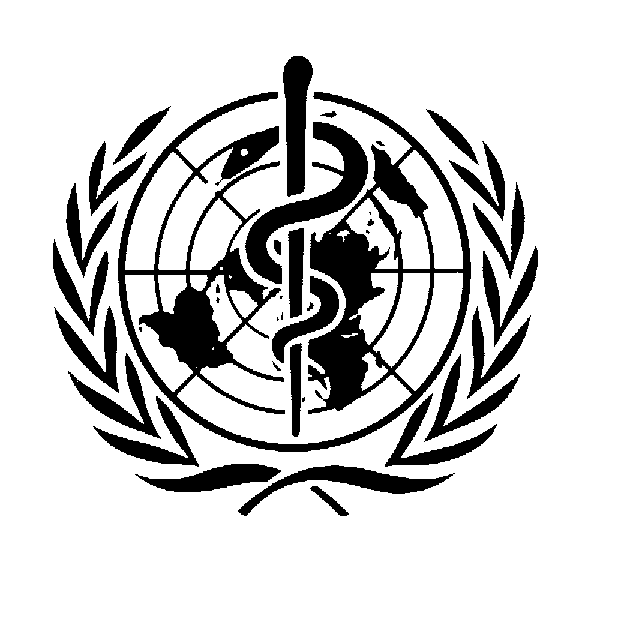 Terms of ReferenceforNational Professional Officer Health Systems Services (HSS)/Primary Health Care (PHC) Type of contract:           Special Services Agreement (SSA)Location:                         Amman,  JORDANLevel:                               NO-BDuration:                        Until 31 December 2013, subject to renewal, according to availability         .                                         of funds                             Objectives of the programme:To ensure that effective WHO country presence is established to implement WHO country cooperation strategies that are aligned with Member State’s health and development agendas, and harmonized with the United Nations country teams.The objectives of WHO's emergency humanitarian action (EHA) program in Jordan are as follows:promptly assessing health needs of populations affected by crisis, identifying priority causes of ill-health and death;  preparing damage estimates and emergency response and rehabilitation plans;  providing prompt, credible health information and ensuring the continuity of essential health services; coordinating and monitoring emergency health relief efforts under the aegis of the Inter-Agency Standing Committee Health Cluster, of which WHO is the lead agency;  ensuring that critical gaps in the health response are rapidly identified and filled; revitalizing and building the capacity of national health systems to deal with preparedness, mitigation and response.Purpose of the function: The WHO health assistance program in Jordan aims at the prevention of excessive morbidities and mortalities among displaced populations in Jordan and among the host communities through supporting and strengthening the MoH and other members of the health sectors and through coordinating program activities with international UN and non-UN partners.Duties & Responsibilities:Under the general supervision of the WR and the direct supervision of the EHA Public Health Coordinator, the SSA holder shall perform the following duties:Provide technical support to the WHO Country office team working on health systems, facilitating the development and the implementation of the relevant work plans.Provide technical assistance and support to relevant services of the GOJ and to other stakeholders for the development and/or adaptation to the country context of strategies, guidelines, SOPs in the field of primary health care. Facilitate the formulation and adoption of relevant policies, strategies and interventions, promote initiatives and support the adaptation, transposition and implementation of international norms and standards related to primary healthcare servicesDevelop systems and mechanisms for the monitoring of the situation and the evaluation of policies, strategies and interventions in the area of primary health care services. Ensure the availability at both the Union and the State levels of relevant and reliable evidence data and information on primary health care services related issues and needs, policies, strategies and interventions. Proposes sustainable initiatives for evidence base policy dialogue on primary health care services and related matters among national authorities, national stakeholders and between them and international experts. Advise on matters regarding primary health care development, financing and management, equity and universal health coverage and foster the development of affordable and sustainable models of service delivery.Technically review contractual proposals, make recommendations to the supervisor regarding WHO's support to primary health care related activities/interventions.Collaborate with MoH in undertaking gap analyses in relevant areas of work and support capacity building efforts in these deficient areas to ensure that priorities are addressed.Draft administrative and technical reports and undertake any other tasks as may be assigned by the supervisors.Any other tasks / duties as needed by the WR and the EHA Public Health Coordinator.   Competencies:Building and promoting partnerships across the organization and beyond.Communicating in a credible and effective way.Adopting integration and team work. Functional Skills and Knowledge (Describe skills and knowledge specific to the post)Good knowledge of public health issues and Leadership skills.Required Skills and Experience:Education:Essential: University degree in medicine or public healthDesirable: Post graduate qualification in Public Health, Organization of Health Services, Health Economics, Health   Policy or Social Sciences for health would be an asset.Experience:Essential: At least 3 years of experience in the area of Public Health Desirable: Experience of work in UN and/or other international organizations.Languages:Excellent knowledge of English and Arabic. Other Skills:Computer knowledge, particularly Microsoft Word, Excel and internet applications.Knowledge of WHO /UN agencies programmes and practices will be an advantage.________________________________Interested candidates should send their CVs to emwrojor@who.int maximum by 9 November 2013. Only short-listed candidates will be contacted.  Local residents are highly-desirable. 